Leberg Forest Eco 2 (завод Midea)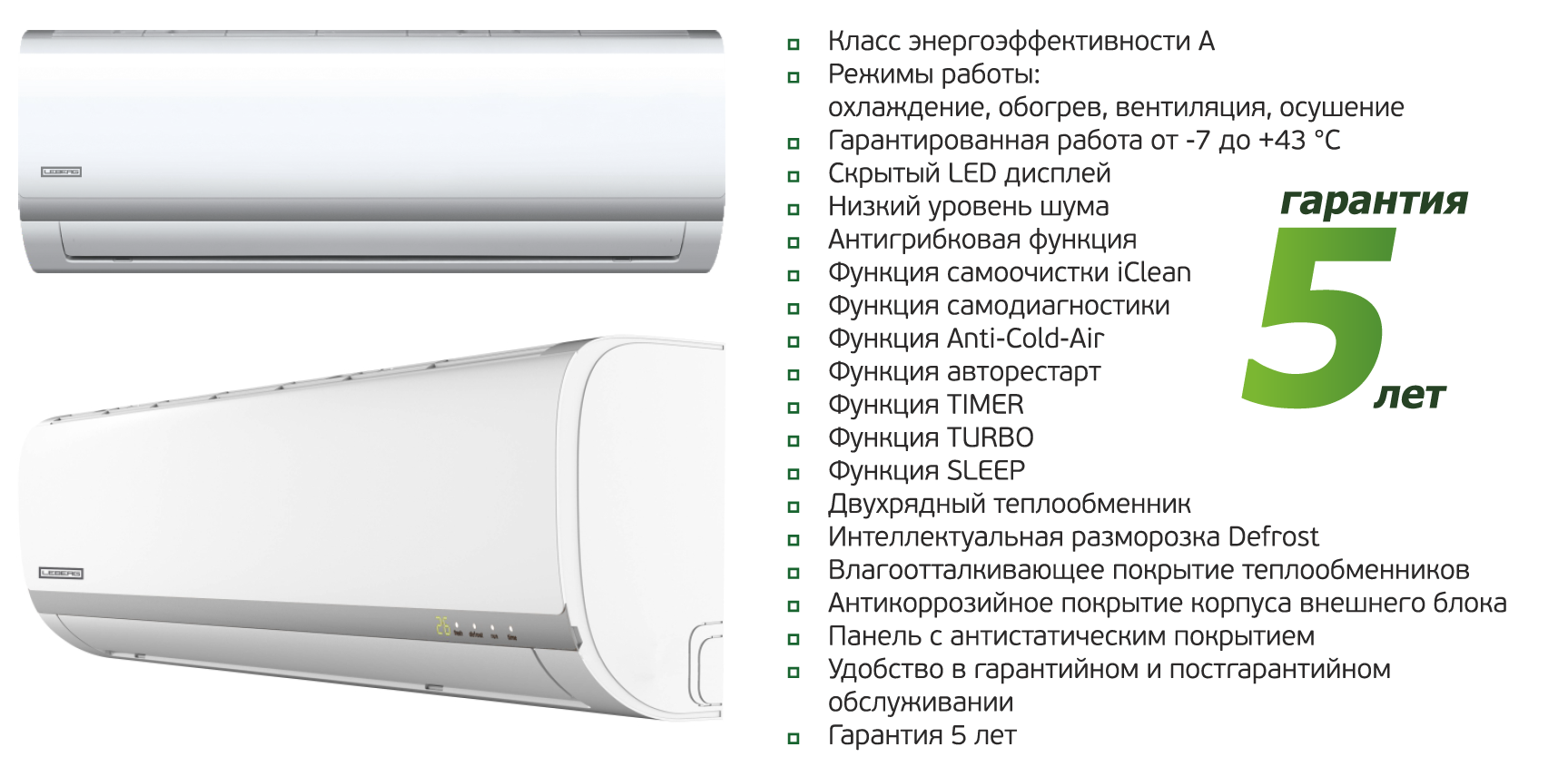 *5-ти летняя гарантия сохраняется, при условии, если ежегодно будет проводиться тех. обслуживание кондиционеров в авторизированном сервисе и ставиться печать в гарантийном талоне…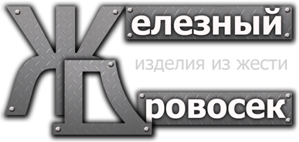 Юр. адрес: 392000, г. Тамбов, ул. Бастионная, д.23А                      Факт. адрес: 392000, г. Тамбов, ул. Бастионная, д.23А                           Тел.: 33-96-96, 8(960)669-96-96, 8(920)479-55-25                                           Сайт: drovosek68.ru, E-mail: drovosek68@yandex.ruМОДЕЛЬМОЩНОСТЬ, кВтМОЩНОСТЬ, кВтРАСХОД ВОЗДУХА, м3/чРАЗМЕРЫ ВБ, ШхВхГ, ммВЕС, кгВБ / НБДИЛЛЕРСКАЯ ЦЕНА, РУБ.МОДЕЛЬхолодтеплоРАСХОД ВОЗДУХА, м3/чРАЗМЕРЫ ВБ, ШхВхГ, ммВЕС, кгВБ / НБДИЛЛЕРСКАЯ ЦЕНА, РУБ.LS/LU-07FE22,22,3500/400/340715х250х1887/20,615 700LS/LU-09FE22,62,8520/420/340715х250х1887/2316 900LS/LU-12FE23,53,7570/500/380800х275х1888/25,520 800LS/LU-18FE25,35,6770/660/480940х275х20510/33,2НетLS/LU-24FE27,07,31150/1050/9001045х315х23512/4940 500